National Model Railroad Association, Inc.
Pacific Northwest Region
Public Services Committee 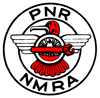 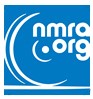 William E. Fassett, MMR, Chair
b.fassett@comcast.net
509-979-5205PUBLIC SERVICES COMMITTEE PROJECT APPLICATIONDivision No.:  Project type:     Public Layout/Display development and maintenance
Transition Support ServicesDescription of Project: Title: Site/location or Name of NMRA member served: Estimated project dates:  From:		To: Nature of project (explain how it meets criteria of P&P Manual Section T-1):NMRA Members involved in project:Approval by  _________________________  	____________________________	____________			Division Superintendent	Division AP Manager			DateRegional approval: _______________________________   ________________
			PSC Committee Chair		DateT-1. General1. The Public Service Program serves to provide an avenue for members of the Region to participate in and receive appropriate credit for certain public service activities of a long or continuing nature, or for activities that serve fellow NMRA members during transitions in their modeling careers.2. Long-term or continuing services. The Program provides a variety of services to the public through the planning, development, construction, installation, maintenance, and/or operation of long term NMRA and Model Railroading hobby related layout or displays at public facilities such as libraries, hospitals, museums, visitor centers, or similar. For purposes of this committee, long term means a display of a permanent nature to be available for public viewing across a significant period of time (measured in years) as documented in the original plan.3. Transition support services. The Program recognizes the planned efforts of members or teams of members who assist other NMRA members during transitions in their modeling careers due to the effects of time or disease. Examples include assisting a widow or widower in moving the member’s layout to a new home, or in helping modify the modeler’s physical environment to allow the modeler to continue to enjoy the hobby in spite of disability. Such activities should be consistent with the PNR’s Member Services Program. Activities within this category require the approval of the Division Superintendent and the Division AP Manager to receive recognition.RoleNameNMRA #Project LeadMemberMemberMemberMember